Professor Bernard Slippers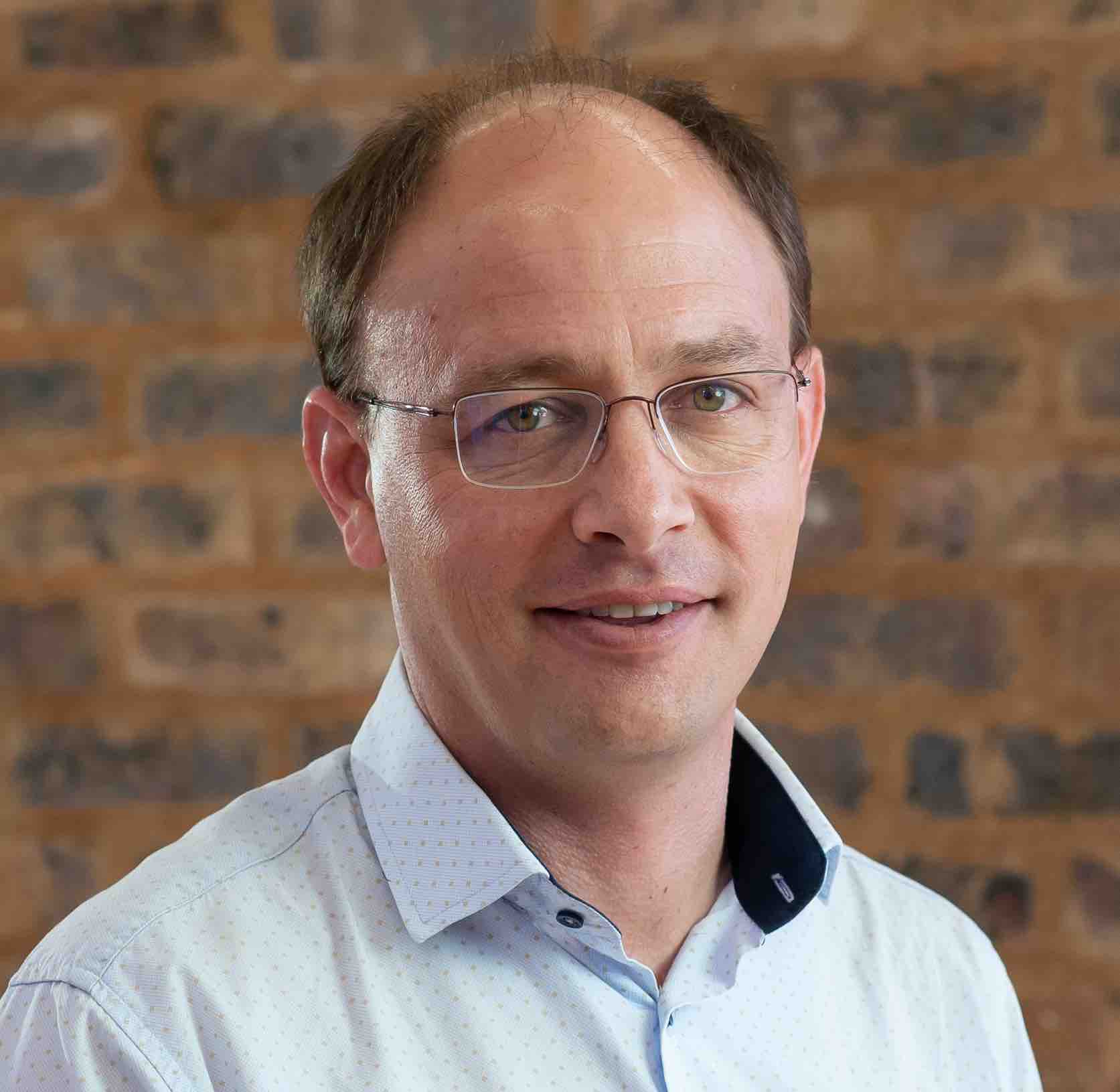 Bernard Slippers is the Director of the Forestry and Agricultural Biotechnology Institute (FABI) and Innovation Africa@UP. He is the founding Director of the Future Africa Institute and a Professor in the Department of Biochemistry, Genetics and Microbiology at the University of Pretoria. He leads the Tree Protection Co-operative Programme and is a core team member Centre of Excellence in Plant Health Biotechnology in FABI. Bernard’s research focuses on the ecology and evolution of insects and micro-organisms that affect plant health, and the development of tools to mitigate their impact. He has received wide recognition for his research, including as a Highly Cited Researcher (Clarivate Analytics) and the Christiaan Hendrik Persoon Gold Medal for Plant Pathology. He has published more than 300 papers, an edited book and a number of book chapters, which have been cited more than 16500 times (h-index = 65). Bernard is passionate about science development. He is a founding member of the Global Young Academy (GYA) and the South African Young Academy of Science (SAYAS). He has served in the leadership of these organizations, including as co-chair of the GYA. He has also initiated and lead the Africa Science Leadership Programme. Bernard is an elected fellow of the Academy of Science of South Africa and the Royal Society of South Africa.